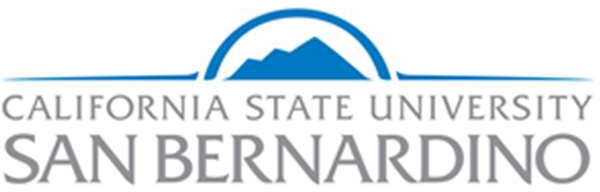 Division of Student Affairs Assessment Committee (A-Team)January 12, 2021AGENDA WITH MEETING NOTESParticipants: This meeting was cancelledSee Teams for Zoom RecordingUpdates and AnnouncementsIntroduction to the Co-Curricular Transcript by Dr. Graham  XReview DLOsReview DLO Alignment MatrixCampus Labs Student Affairs Assessment CredentialAssessing Learning and Program Outcomes in Student Affairs Action ItemsDiscussion items for next meetingUpcoming Meetings:    Jan 26, 2021 09:00 AM     Feb 9, 2021 09:00 AM     Feb 23, 2021 09:00 AM     Mar 9, 2021 09:00 AM     Mar 23, 2021 09:00 AM     Apr 6, 2021 09:00 AM     Apr 20, 2021 09:00 AM     May 4, 2021 09:00 AM     May 18, 2021 09:00 AM 